Более 200 специалистов примут участие в международной конференции «Росатома» по реакторному материаловедениюУченые рассмотрят результаты исследований материалов для флагманских и инновационных продуктов С 1 по 5 июля в Казани Научно-исследовательский институт атомных реакторов (АО «ГНЦ НИИАР», входит в научный дивизион госкорпорации «Росатом») проведет ХII Международную конференцию по реакторному материаловедению, посвященную 60-летию отделения реакторного материаловедения ГНЦ НИИАР. Партнером мероприятия выступит Агентство инновационного развития Ульяновской области.Ожидается, что конференция объединит более 200 российских и зарубежных атомщиков. В Казани соберутся как опытные специалисты, так и молодые сотрудники ведущих предприятий атомной отрасли России, Белоруссии, Узбекистана, Китая, Кореи, представители организаций Российской академии наук и крупнейших вузов страны. В частности, доклады представят сотрудники НИЦ «Курчатовский институт», Объединённого института ядерных исследований, Топливного дивизиона «Росатома» и многие другие.На открытии конференции предусмотрены выступления руководителей отраслевых предприятий об основных направлениях работ по разработке и совершенствованию материалов атомной энергетики, задачах в обеспечение выпуска продукции для атомной отрасли. Организационно-программный комитет мероприятия отмечает, что разнообразные доклады позволили сделать повестку всех секций насыщенной и интересной для профильных специалистов.«В ходе конференции участники обсудят как вопросы стабильной и безопасной эксплуатации современных материалов, разработки перспективных радиационно стойких материалов и обеспечения надежными материалами инновационных реакторных установок, так и вопросы расширения международного научного сотрудничества в данной области. Кроме того, мероприятие обеспечит рекламу и продвижение возможностей ГНЦ НИИАР как ведущей экспериментальной площадки атомной отрасли», — сказал директор института, председатель организационно-программного комитета Александр Тузов.«Основные направления работы конференции посвящены рассмотрению современных методик реакторных испытаний и послереакторных исследований, обсуждению результатов испытаний и исследований элементов активных зон, топлива и материалов ядерных реакторов различного типа, информирование об актуальном состоянии разработок по обоснованию материалов инновационных реакторов», – отметил ученый секретарь ГНЦ НИИАР Дмитрий Корнилов.Подробнее ознакомиться с программой конференции можно на сайте: https://www.orm60.ru/ru/. По итогам мероприятия планируется издание сборника докладов.Справка:Отделение реакторного материаловедения ГНЦ НИИАР на протяжении 60 лет является локомотивом отраслевой материаловедческой науки. На площадке института реализованы и развиваются самые перспективные методики испытаний и исследований, накоплен большой экспериментальный материал о поведении облученных конструкционных материалов и ядерного топлива реакторов различного назначения.АО «ГНЦ НИИАР» (Государственный научный центр — Научно-исследовательский институт атомных реакторов, входит в научный дивизион госкорпорации «Росатом») — крупнейший в России и в мире научно-исследовательский центр, предоставляющий наукоемкие высокотехнологичные услуги по проведению широкого спектра экспериментальных реакторных и послереакторных исследований, располагающий уникальной экспериментальной базой для решения проблем реакторного материаловедения, замкнутого топливного цикла ядерных реакторов; является одним из ведущих производителей радиоизотопов, поставщиком широкой номенклатуры радиоизотопной продукции медицинского, промышленного и специального назначения.Материаловедческий комплекс АО «ГНЦ НИИАР» — один из крупнейших в мире, предназначен для решения научно-технических задач реакторного материаловедения, связанных с исследованием свойств и характеристик материалов и изделий после их облучения в ядерных реакторах. Его экспериментальная база специализирована для работы с высокоактивными объектами. Защитные камеры оснащены специальным исследовательским оборудованием с автоматическим или дистанционным управлением.Перед российской промышленностью стоит цель в кратчайшие сроки обеспечить технологический суверенитет и переход на новейшие технологии. Государство и крупные отечественные компании направляют ресурсы на ускоренное развитие отечественной исследовательской, инфраструктурной, научно-технологической базы. «Росатом» и его предприятия принимают активное участие в этой работе. 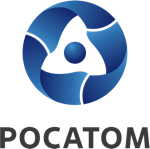 Медиацентр атомнойпромышленности
atommedia.onlineПресс-релиз10.06.24